Plán zlepšování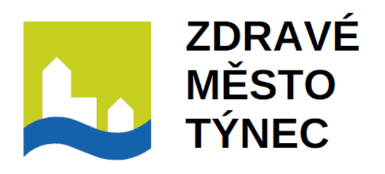 Zdravého města Týnec nad Sázavou a MA21 na rok 2024Plán zlepšování je nástroj Zdravého města Týnec nad Sázavou, který navrhuje zlepšení pro projekt Zdravé město a místní Agenda 21 v roce 2024, a to v souladu s kritérii MA21. Plán obsahuje cíle zlepšení, identifikaci jednotlivých plánovaných aktivit, termíny plnění a určení odpovědnosti při jejich naplňování. Plán je předkládán radě města ke schválení.Cíle:pokračovat v projektu Zdravého města a místní Agendy 21plnit kritéria v rámci kategorie „B“ u auditů udržitelného rozvoje  - dle metodiky pro malé obce, realizovat podmínky závěrů auditů udržitelného rozvojemedializovat projekt Zdravé město a MA21informovat a vzdělávat zastupitele, pracovníky úřadu a veřejnostzapojovat veřejnost do řešení otázek udržitelného rozvojezapojovat veřejnost do rozhodování o dění ve městěpodporovat veřejnost k zájmu o vylepšování svého okolí na území Týneckaprohlubovat strategické řízenírozšiřovat a upevňovat místní partnerství, navazovat spolupráci s NNO Aktivity:Setkávání komise pro Zdravé město a MA21Termín: ustanovující komise na začátku roku, dále dle potřeby, minimálně 2x za rokUkazatel: zápis ze schůze, zveřejnění zápisu na webuOdpovědnost: koordinátor ZM a MA21Nové webové stránky Zdravého města (v rámci nových stránek města)Termín: do 31.12.2024Ukazatel: webové stránky a zveřejňování informací o zdravém městěOdpovědnost: koordinátor ZM a MA21, politik ZM a MA21, webmasterPravidelné informování veřejnosti o projektech Zdravého město a MA21Termín: v průběhu celého rokuUkazatel: články v Týneckých listech, fotkyOdpovědnost: koordinátor ZM a MA21, politik ZM a MA21Realizace osvětové akce k UR, MA21 a souvisejícím tématům pro veřejnostTermín: do 31.10.2024Ukazatel: tisková zpráva, prezenční listina, CV lektora, anotace přednesené prezentaceOdpovědnost: koordinátor ZM a MA21, politik ZM a MA21Realizace participativního rozpočtováníTermín: v průběhu celého rokuUkazatel: usnesení, zveřejnění na webuOdpovědnost: koordinátor ZM a MA21, politik ZM a MA21Uspořádat školní fórum a vyhodnotit realizaci výstupů z minulého školního fóraTermín: do 30.11.2024Ukazatel: zveřejnění na webu, fotodokumentaceOdpovědnost: koordinátor ZM a MA21, politik ZM a MA21Vyhodnotit realizaci výstupů z minulého veřejného fóraTermín: do 31.12.2024Ukazatel: zveřejnění na webu, fotodokumentaceOdpovědnost: koordinátor ZM a MA21, politik ZM a MA21Akreditované vzdělávání koordinátora projektu Zdravé město a MA21Termín: v průběhu celého rokuUkazatel: certifikát/osvědčeníOdpovědnost: koordinátor ZM a MA21Akreditované vzdělávání politika projektu Zdravé město a MA21Termín: v průběhu celého rokuUkazatel: certifikát/osvědčeníOdpovědnost: koordinátor ZM a MA21, politik ZM a MA21Příprava, uspořádání a vyhodnocení osvětové kampaně se zaměřením na ekologii Den Zeměspolupráce a navázání na projekt Čistá řeka SázavaTermín: do 31.12.2024Ukazatel: společné zapojení tří sektorů do kampaně, fotodokumentace, zveřejnění na webu, v Týneckých listechOdpovědnost: koordinátor ZM a MA21, politik ZM a MA21, komise pro MA21, MAS Posázaví, Příprava, uspořádání a vyhodnocení akce Ukliďme náš Týnec spolupráce a navázání na projekt Čistá řeka SázavaTermín: do 31.12.2024Ukazatel: společné zapojení tří sektorů do akce, fotodokumentace, zveřejnění na webu, v Týneckých listechOdpovědnost: koordinátor ZM a MA21, politik ZM a MA21, komise pro MA21Příprava, uspořádání a vyhodnocení akce Mezigenerační spolupráce navázání spolupráce ZŠ – přípravka a senioři v DPSTermín: do 31.12.2024Ukazatel: fotodokumentace, zveřejnění na webu, v Týneckých listechOdpovědnost: koordinátor ZM a MA21, politik ZM a MA21Příprava, uspořádání a vyhodnocení kampaně Den pohybu a zdravíspolupráce a propojení s akcí TJ Týnec nad Sázavou z.s.Termín: 31.12.2024Ukazatel: společné zapojení tří sektorů do kampaně, fotodokumentace, zveřejnění na webu, v Týneckých listechOdpovědnost: koordinátor ZM a MA21, politik ZM a MA21, komise pro ZM a MA21, TJ Týnec nad Sázavou, z.s.Příprava, uspořádání a vyhodnocení osvětové akce Dopravní soutěž pro žáky ZŠTermín: do 31.12.2024Ukazatel: zveřejnění na webu, fotodokumentaceOdpovědnost: koordinátor ZM a MA21, politik ZM a MA21, MP Týnec nad SázavouPříprava, uspořádání a vyhodnocení osvětové akce Záchranný systém pro žáky ZŠTermín: do 30.06.2024Ukazatel: článek na webu, v Týneckých listech, fotodokumentaceOdpovědnost: koordinátor ZM a MA21, politik ZM a MA21Zapojení se do projektu KyberpohádkyTermín: do 31.12.2024Ukazatel: článek na webu, v Týneckých listechOdpovědnost: koordinátor ZM a MA21, politik ZM a MA21Příprava, uspořádání a vyhodnocení ankety šetření spokojenosti obyvatelTermín: do 31.12.2024Ukazatel: sociologický průzkum, článek na webu, v Týneckých listechOdpovědnost: koordinátor ZM a MA21, politik ZM a MA21Účast na akcích v rámci „vzdělávání v praxi“setkání se zástupci obcí v regionu a diskuse nad příklady dobré praxe Termín: v průběhu celého rokuUkazatel: získání informací a zkušeností, účast na školeních Národní sítě zdravých městOdpovědnost: koordinátor ZM a MA21, politik ZM a MA21Audity udržitelného rozvoje v kat. B - poskytnout pracovní skupině MA21  informaci o plnění podmínek a doporučení expertního týmuTermín: 31.10. 2024Ukazatel: emailová zpráva či dopis na MŽP/CENIAOdpovědnost: koordinátor ZM a MA21, politik ZM a MA21Uspořádání třífázového plánování s veřejnostíTermín: do 30.11.2024Ukazatel: zápis/článekOdpovědnost: koordinátor ZM a MA21, politik ZM a MA21Uspořádání minimálně 6 přednášek z cyklu Bezpečné město, včetně přednášky systému odpadového hospodářství, včetně přednášky Zdravá zádaTermín: v průběhu celého rokuUkazatel: články, fotodokumentaceOdpovědnost: koordinátor ZM a MA21Uspořádání minimálně 6 přednášek z cyklu Duševní pohoda a spokojenostTermín: v průběhu celého rokuUkazatel: článkyOdpovědnost: koordinátor ZM a MA21Uspořádat akci Férová snídaně (v rámci celorepublikového happeningu)Termín: do 31.05.2024Ukazatel: článek, fotodokumentaceOdpovědnost: politik ZM a MA21, koordinátor ZM a MA21Uspořádat akci s pracovním názvem „Trojlístek Zdravých měst“Termín: do 31.12.2024Ukazatel: článek, fotodokumentaceOdpovědnost: politik ZM a MA21, koordinátor ZM a MA21, koordinátoři zdravých měst Benešov a BystřiceVydání odborně garantovaného článku v Týneckých listech ke zvýšení informovanosti rodičů o zdravém stravování dětí a mládežeTermín: do 31.12.2024Ukazatel: článek v Týneckých listechOdpovědnost: politik ZM a MA21, koordinátor ZM a MA21Vydávání odborně garantovaných článků v Týneckých listech ke zvýšení informovanosti rodičů o významu pohybové aktivity pro zdravý vývoj dětí a mládežeTermín: do 31.12.2024Ukazatel: článek v Týneckých listechOdpovědnost: politik ZM a MA21, koordinátor ZM a MA21Zpracovala: Ing. Alena Pivoňková, koordinátorka ZM a MA21Plán zlepšování Zdravého města Týnec nad Sázavou a MA21 na rok 2024 byl schválen radou města usnesením č. RM/2024/01/32  ze dne 15. ledna 2024.